Financial Victory WorkshopThank you for coming. During this time we will create (1) a basic budget, (2) use the debt snowball to pay off debts, and (3) target for planned tithing and giving, We will be studying the (1) spiritual aspects of money and debt, (2) the principles sowing and reaping, (3) tithing and giving is an act of worship, (4) principles of increase, (5) our God given authority, and (6) faith for miraculous debt cancellation.  I want to start with two questions. 1.  What is the vision God has given you and what are some things you want to do in your lifetime?   ________________________________________________________________________________________________________________________________________________________________________________________________________________________________________________________________________________________________________________________________________________________________________________________________________________________________________________2.  What are you doing to accomplish that? _______________________________________________________________________________________________________________________________________________________________________________________________________________________________________________________________________________________________This is why we are here today. We are going to focus on #2 and find out how we can use the resources in our hands and how to use our faith to have better lives, less stress, and advance the kingdom of God.  Jeremiah 29:11 says “For I know the plans I have for you,” declares the Lord, “plans to prosper you and not to harm you, plans to give you hope and a future.”   He has a plan. We should too!Believing the lie of Satan leaves us broken, hurt and unsatisfied because it goes against our original design. You and your money are designed for something much bigger than wealth accumulation . . . more significant than for ourselves . . .  we are designed to manage and use money in a particular way . . .  experiencing an adventure filled, others focused, generous life,  living with our hands wide open, making a difference in this world and expanding His Kingdom.  (1)Luke 21:1-4   The widow who gave only two mites was probably satisfied, filled with joy, smiling, and no one sensing a burden. (1)We should give generously (1)Matthew 6:20-21 Store up treasure in Heaven.4 basic principles for giving (1)1.  Giving is to be a priority Proverbs 3:92.  Giving is to be done proportionally. Numbers 18:20-24,                                           Deuteronomy 12:17-19, Deuteronomy 14:28-29, Malachi 3:103.  Giving is to be done sacrificially 2 Samuel 24:24 and Luke 21:3-44.  Giving is to be done cheerfully. 2 Corinthians 9:7, Isaiah 53:10Above and beyond giving (1) 2 Corinthians 8:1-4Ask yourself “Should I give more to my church, to another Kingdom advancing non-profit or for unforeseen needs of others?”  Be intentional givers with consistency and direction. Giving is a spiritual act of worship.  (1)If you have the ability to give more it will go to ___________________________ ___________________________________________________________________________________________________________________________________________________________________________________________________Some common reasons we don’t save money: we desire instant gratification, the inability to grasp future reality, a lack of financial margin. Save wisely (1)Watch the ants! Proverbs 6:6-8 , Proverbs 30:24-25There are seasons of abundance and seasons of scarcity. Abundance gives you an opportunity to prepare for scarcity.Have an emergency fund –then save for 3-6 months of unemployment.Start and/or max out your retirement and college savings account.Live appropriately (1)1 Timothy 6:17-19 Instruction to the rich. (That’s you)Check out globalrichlist.comHave a realistic view of possessions, know what you can afford, understand the impact of your purchases on giving and saving, and find greater fulfillment in advancing God’s kingdom rather than building your own kingdom. Generosity Killers (1)1. Keeping up with the Joneses – Matthew 19:16-222. Debt  - Proverbs 22:26-27, Psalms 37:21, 3. Disorganization - Randy Alcorn says. “Giving is a giant lever positioned on the fulcrum (meaning pivot, hinge, swivel, or support) of this world, allowing us to move mountains in the next world. Because we give, eternity will be different –for others and for us.”  Taken from the Treasure Principle: Unlocking the Secret of Joyful Giving (1)___________________________________________What is Money? Money is a medium of exchange for goods or services. (2)Ecclesiastes 10:19 answered all things1 Timothy 6:10 love of money is root of all evilDebit I owe or-Seed I sow? (2)Malachi 3:8 debt owed to God2 Corinthians 9:6 seed I sowLaws of the Harvest (2)1. You must plant your seed. - John 12:242. You must render you seed useless. - John 12:243.  You must plant what you expect to harvest. - 2 Corinthians 9:64.  Establish your harvest size when you sow. – 2 Corinthians 9:65.  Plant your seed in good ground.- Matthew13:86.  Wait between planting and harvesting. - Mark 4:26-397.  Maintain your crop for a proper harvest. - Matthew 13:78.  Sow to your harvest size, not from it. - Genesis 26:129.  Expenses are always highest at harvest time.-Matthew 20:110. Part of your harvest is for sowing again. - 2 Corinthians 9:1011. Part of your harvest is to keep. - 1 Corinthians 9:712. Your harvest is a miracle. – 1 Corinthians 3:6God’s solution to the problem (3)Genesis 18:14 is anything too hard for God?1 Peter 5:7 care versus responsibilityRomans 12:1-2 the worlds system2 Kings 4:1-7 a miracle is neededDebt binds and brings stress (3)Proverbs 22:7 borrower is servant to the lenderProverbs 13:22 a good man leaves an inheritance2 Kings 6:5 Debts bring responsibilitySpirit of Debt (3)2 Corinthians 2:11 Satan’s devicesJeremiah 5:21 cannot borrow your way outMiracle of cancelled Debt (3)Ephesians 3:20 God is able2 Kings 4:7 Widows debt miraculously cancelledMatthew 17:27 Jesus had miracle debt reductionPower of debt can be broken (3)Luke 14:28 count the costHabakkuk 2:2 write it downLuke 10:19 Take authority and declare war on debtSupernatural power to get wealth (3)Deuteronomy 8:18 God gives power to get wealthWhere will the money come from? (3)Ephesians 3:20 God is ableProverbs 13:22 Wealth is waiting for usIsaiah 48:17 God teaches how to profitProverbs 8:12 Wisdom in businessPoverty or Prosperity? (4)Acts 10:34 the choice is oursProverbs 24:30-34 God-given laws of prosperityLuke 10:7 Gods law of rewardProverbs 11:24-25 God’s law of releasePhilippians 4:15 God’s law of receiving2 Corinthians 9:6, 7, 10 God’s law of sowingPoverty or Prosperity? (4) continuedGalatians 6:6-9 God’s law of reapingReaping in a recession (4)Genesis 26:1-3, 12 Follow God’s commandsEcclesiastes 11:4 not the world’s way2 Corinthians 9:6 sow bountifully1 Kings 17:12-16 Give away what you lackMark 4:8 plant in good groundPsalms 126:6 the value of your seedLuke 6:38 Nothing is luck with GodGod’s gift-giving example (4)Ephesians 2:8-9 the gift of salvationRomans 12:3 the gift of faithLuke 11:13 the gift of the Holy Spirit2 Peter 1:3 the father gives freelyEphesians 4:8 Jesus is a great giverGalatians 5:22-23 The Holy Spirit is a great giverGalatians 6:7 Godly giving2 Corinthians 9:8 there’s more than enoughTruths about money (4)1 Timothy 6:10 money is not evilRomans 14:17-19 money doesn’t buy happinessRomans 10:14-15 it takes money to send the gospel3 John 2 God wants us to have moneyPsalms 35:27 Money is a spiritual subjectMistakes about money (4)Deuteronomy 8:18 the fear of money2 Peter 1:3.  Poverty is godlyEphesians 3:20 we live in shortageFirst things first (4)Matthew 22:37-38 put God firstMatthew 22:39-40 the second priorityDeuteronomy 26:2, 5, 10, 12 tithe firstEcclesiastes 3:1-2 giving before receivingGalatians 6:9 blessings follow proper prioritiesThe benefits of giving (4)Galatians 6:7 giving always results in receivingProvebrs 17:8 giving unleashes power in youRomans 10:14-15 giving will spread the gospelGalatians 6:9 giving brings a harvestFour kinds of giving (4)Malachi 3:8-10 the titheMalachi 3:10 where to give the titheLuke 6:38 the offeringGalatians 6:6 Scriptural giving to your teacherPhilippians 4:15-17, 19 giving to world missionsLiving under a closed Heaven (5)Matthew 23:23 more than just not tithingThings that close Heaven (5)Not tithing – Malachi 3:10-11Wrong priorities - Matthew 6:33Double-mindedness - James 1:7-8Unaccepted offerings - 2 Corinthians 8:12Not understanding - Matthew 13:23Fear- Job 3:25No faith/unbelief - Matthew 13:58Wrong desires - Matthew 6:24Looking back - Luke 9:62Wrong marital relationships – 1 Peter 3:7, Ephesians 5:33Discord with the brethren – Matthew 5:23-24Not trusting the man of God – 1 Timothy 5:17Not working – Colossians 3:23No patience – James 1:4. Hebrews 6:12Improper thinking – Proverbs 23:7Improper talking – Mark 11:23-24Unpaid vows – Ecclesiastes 5:5Unjust stewardship – Matthew 25:24-25Not discerning the body – 1 Corinthians 11:29Loving money – 1 Timothy 6:10Improper upbringing – Proverbs 22:6Not hearing the poor – Proverbs 21:13Hidden sin – Psalms 66:18, John 9:31Tradition – Mark 7:13Your Heaven must now open (5)Is it worth the effort – 2 Peter 1:3God’s promises - 2 Corinthians 1:19-20Law of retribution (6)Exodus 22:1-9 – retribution means payback, vengeance, or revengePrepare to take back! (6)2 Corinthians 2:11 not ignorant of his devicesJohn 10:10 his nature is to stealSatan exposed (6)1 Peter 5:8 our adversarySteps to victory over the Devil (6)Colossians 2:15 Recognize our heritageEphesians 6:12 accuse the real thiefMatthew 18:18-19 issue a restraining orderProverbs 6:31 make the thief return it seven foldEphesians 6:11-18 theft protectionWho is behind your troubles? (6)Genesis 3:13 Satan caused the fall in the gardenJob 1:6-12 Satan caused Job’s problemsMatthew 16:23 Satan deceived Peter2 Corinthians 12:7 Satan buffeted PaulMatthew 4:1-11 Satan tried to trip-up JesusList what Satan has stolen from you both spiritually and financially. By the law he has to repay 2 times Exodus 22:7. Under Solomon it is 7 times. Proverbs 6:31__________________________________________________________________________________________________________________________________________________________________________________________________________________________________________________________________________________________________________________________________________Do not look at your circumstances (7)Ecclesiastes 11:6 – plant and keep workingIf your offering doesn’t move you it won’t move God (7)Hebrews 4:15 – Jesus was as usTithe on gross not the net (7)Proverbs 3:9-10 – the first partMatthew 22:15-22 – give to God what is HisDo something with knowledge (7)James 1:22 be doers not just hearersJames 2:20 Faith without works More than enough (7)John 10:10 – rich lifePsalms 23:5 – my cup runs overLuke 5:6-7 – nets brakingJohn 6:5-13 – baskets left overGod gives us what we need (7)Luke 6:38 – poured into your lapEphesians 3:20 – more than we ask or even thinkRomans 8:37 – more than conquerorsJohn 7:38-39 – rivers of living water_______________________________________________Statics   (8)The US over 13 Trillion $ in debt Average of 12 credit cards per household80% of divorce is because of finances60% retire with less than $10,00085% of people who ask a church for benevolence don’t need it. If you make 25,000 a year and work 40 years you have made $1 Million. Debt robs from the future to pay for the present. (8)Borrowing is not a sin but it is not God’s best.We are trained in college to do things but we are not trained how to spend $. If you do not plan, you plan to fail. Even if there is no increase in income most people can be debt-free      in 7 years or less.Pray for debt elimination. In Exodus 3 – they received gold, silver, clothing and      were free from bondage and slaveryBe ready to receive wisdom and knowledge! Nothing is impossible with God!  We are more than conquerors. God owns 100% of everything. You are the steward of it. Transfer it all back to Him.  (8)Hosea 4:6 – destroyed because of a lack of knowledgeProverbs 22:6-7 train the child in financesPRAY- Come against the spirit of debt and bondage. Bind it and loose Godly wisdom and divine grace and joy to get out of debt. Be in agreement to receive favor and to be able to lend and not borrow.  Be wise that Satan cannot get us back in bondage. We want to be wise stewards having wisdom in finances.  Check your confession. Don’t say you can’t do a thing, ask God for revelation. (8)Know the difference between needs (necessary for basic care – food, shelter, job)Wants (choices of quality, new/used, brands) and desires (something you meet only with money out of surplus funds. (8)There is $567 billion spent on advertising by Visa, MasterCard, Discover and American express.  Store cards have the highest interest rates (Walmart, Sears etc.) The average use at McDonalds is $4.67 cash but $7.57 with a card.  (8)Just a few ideas (8)1. Adjust your W4 to change your refund at the end of the year if you need extra     money each month. 2.  Use an envelope system, or get IPhone apps etc. 3. Call your credit card company for a rate reduction 4. Consider transferring the balance is you don’t get a rate reduction.5. Never get a cash advance or title loan. 6.  Shop car and health insurance regularly (every 6 months)7.  Raise your deductible if you have enough to cover the difference8.  Put your car and home together for a discount9.  Check for discounts on your car (over 20 listed)10. Get term instead of whole life11. Do not get credit life or disability 12. Do not or extended warranty on cars13. Don’t get over a 15 year mortgage and 7 year is best14. Pay 2 payments of ½ every other week and you can save up to 7 years of a 30 15. Get a fixed rate loan without a balloon payment 16.  With 20% down on a home you avoid the PMI17. For refinance questions look at bankrate.com18. Check the keeybluebook.com for auto values19. Never finance a car for more than 36 months20. Compounding interest is good if you’re the lender but bad if it’s your credit        card21. Cut your credit cards up22. Retail contracts (furniture, vacuums, etc.) offer no interest until?? but if your       one day late all the interest adds back in23. ATM fees, etc. is it worth it?24. Cell phones- check your plan – get it right for you and watch the games,      ringtones, etc. that you are putting on there 25. Health insurance, deductibles and prescriptions ($4, $10,or  mail-order)26. If you haven’t used it in 90 days –sell it27.  Stop eating out – take your lunch with you28.  Grocery shopping- make a list, buy in bulk, use coupons, shop when in a hurry29.  Electricity- turn the lights off, get programmable thermostats, wrap your water         heater, 30. Cable TV and internet- just pay for what are you using 31. Plan vacations ahead for the best prices32. Have a garage sell33. Check the air in your tires for proper inflation it saves gas34. Annualcreditreport.com – just do the free report and get one every 4 months       from a different company so you have one each year from all three: Equifax,       Transunion and Experian35. Free resources and calculators at crown.org and bankrate.comFinancial scriptures     (8)                                                                                                      (some of these are not in the scripture section of this study)Luke 16:8			Ecclesiastes 5:5                  Exodus 22:26	                        Romans 13:8		Deuteronomy 28:12 	  Nehemiah 5:1-3 Proverbs 21:22		James 5:1			  Proverbs 1:7 	                    Proverbs 4:7			Hebrews 6:12		  Deuteronomy 15:1-6. Colossians 2:13-15 	Psalms 8:4-6		  Deuteronomy 10:14 	              John 3:27 			Psalms 24:1			  Habakkuk 2:2-4 Jeremiah 29:11		Proverbs 12:5                     Proverbs 16:1-3 	                Proverbs 21:5 		Proverbs 22:7	             Proverbs 21:20Proverbs 21:5		Romans 13:8 	             Ecclesiastes 2:26	                   Proverbs 13:22		Psalms 34:17		   1 Samuel 17:22 Ecclesiastes 11:2		3 John 1:2 			   2 Corinthians 9:8 Deuteronomy 8:18 	John 14:13			   Ephesians 3:20 Exodus 14:13 		James 1:5-6 			   1 Samuel 1:22               Genesis 18:14		1 Peter 5:6-8 		   Mark 11:23James 5:16			Luke 10:19			   Isaiah 10:27		              John 8:36                         Psalms 34:17		   Deuteronomy 8:18Ecclesiastes 2:26		Proverbs 13:22		   Deuteronomy 28:12                Exodus 3:21-22 		Deuteronomy 15:1-6 	   2 Kings 4:1-7 2 Kings 6:1-6 		Nehemiah 5:1-12                Matthew 18:22-26                Matthew 17:24-27 		Luke 19:1-9 		   Colossians 2:13-15 Philippians 2:10 10 Practical Keys (9)We must view debt as the primary enemy of your financial future and your peace. The average family can get out of debt, including mortgage, within 7 years! 1) Make a list (1) of all debt, the interest rate, and required monthly payment and list everything you spend for three months. Make a list (2) of cash on hand. Do a money hunt for things you can sell on Craig’s list or eBay. Make of list (3) of money you can free up from selling items like a car with a payment attached. Cut up credit cards and operate from cash or a debit card where money comes straight from your checking account. 2) Look at your debt structure. Would it benefit you to refinance your home or take a second mortgage to consolidate credit card debt and personal loans? 3) Two/thirds of Americans get a tax refund. Consider adjusting your federal withholding amount to get less refund and use the difference to pay debt monthly. If you have paid penalty and interest file form 843 and request to get a refund of those amounts. 4) Call the TN Dept. of Insurance for a survey of insurance rates. Consider term insurance- it is cheaper than whole or universal life. If you have credit life on loans, consider cancelling it after purchasing a term insurance policy. Set up a health savings account for medical expenses. If you are paying PMI on a mortgage keep check on the 20% payoff and cancel.5) Do an internet search for unclaimed funds in TN. 6) Check for utility refunds.  Drop a house phone line, check your cell phone package to make sure your paying for what you use,, reduce internet speed, compare rates on cable/satellite packages. 7)  Miscellaneous – keep a good credit score. Keep up with volunteer miles for income tax. Check your property tax assessment. Look at Priceline and others for cheaper travel rates. If you have points on credit cards, use the points. If you are paying for a private school, try homeschooling instead. 8.  Benefitbank.com is useful in some states. 9. Retirement – These are attached to the stock market which may be growing but it is dangerous. Consider safe investing with insured and guaranteed income streams. 10.  Do it the kingdom way and apply kingdom law. When you sow you are funding kingdom assignments. You can get business ideas or inventions.                 2 Corinthians 9:6-15Financial scriptures (9)                                                                                                                            (Some of the verses below are not listed in the scripture section of this study.)                                                                                                                                            The following are scriptures in Proverbs concerning wisdom and wealth.1:1-7                        2:1-22                          3:1-26                         4:1-278:1-21		  29:3			       15:16-17    	           9:10-1210:2		  	 13:10			       28:19			 14:6-15:33			 20:4			       19:8		           24:322:4			 3:9			       24:14		           28:2611:24-25		 6:6-11	                 24:30-34	 	 10:413:18			 14:23		                 25:5		           10:1728:22			 22:9		                 10:22-                         13:2217:20			 28:13			       28:25-                         16:2016:17			 17:4-5		       20:18		            20:23The following are scriptures in Proverbs concerning being foolish/lacking wisdom.10:10			  10:14	          10:18                   	10:2310:29			  12:15	           13:16			14:1615:5			  15:14	           17:10		 	18:220:3			  28:26	          	29:11			30:3210:9			  12:11		12:14			4:2316:26			  18:9			21:25			22:2924:27			  28:19		12:24			10:413:4			  21:5			19:15			15:1920:4			  26:14		14:17			21:2013:11			  21:17		11:25			22:911:26			  13:21		21:21			21:528:25			  11:28		22:1Secrets of Millionaires That Might Surprise You        (10)                                    The secrets to being rich may not be as mysterious as you think      by Wes Moss A 2016 study found that 10.4 million households had a net worth on $1 million or more in 2015. Their secrets are:                                                                                                   (1) job stability – sometimes 30-40 years                                                                                 (2) steady savers- begin max contribution for retirement in 20s-30s,                                     (3) save the raise, - save at least half of the raise and put into retirement ( not a      vacation or a new boat etc)(4)  investors-  long term growth (5) not afraid to ask for advice – call the experts(6) pay off the mortgage(7) don’t indulge in fancy toys- suits, minks, jewels, watches, cars(8) good credit – the better your FICO score the lower interest rates on your       Purchases(9) goal setting – Rich people don’t just stumble upon success. They plan out and       prioritize their goals and determine how to execute them. Millionaires have a       clear vision of what they wat, and take the steps necessary to get there. (10) real estate – they buy homes that are not overly priced or extravagant in        rentable areas. ___________________________________________________It’s time (11)Lamentations 3:17- We have forgotten prosperityMark 11:24- believe you have it nowLuke 6:20 poor receive the kingdom of GodLuke 17:20 – the kingdom is in youMatthew 17:14 unbelieving generation1 John 5:14 according to his willRomans 12:1-2 the law of the SpiritIsaiah 9:6 the government is on his shouldersLuke 8:43-48 woman healed – Daughter- your faithMatthew 16:19 keys of the kingdomProverbs 10:22 - blessing brings wealth without sorrowLiving in the Day of Rest-(11)Genesis 1:31- Genesis 2:3 - God rested because he  was finished.Hebrews 4:9-11 Sabbath restMatthew 11:28-30 - come and restDeuteronomy 6:10 I’ll give it to youLuke 12:16 the rich thought he had itMark 2:27 the Sabbath made for manLeviticus 25:1-7 do not plant in the 7th yearLiving in the Day of Rest-(11) continuedLeviticus 25:8-12 year of jubileeLeviticus 25:20-22 How? I will bless it!The struggle/success (11)Genesis 3:17 (TLB) (emphasis added)   And to Adam, God said, “Because you listened to your wife and ate the fruit when I told you not to, I have placed a curse upon the soil. All your life you will struggle to extract a living from it. Satan gained access to the earth through Adam –God cursed the earth because of Adam’s disobedience. This cut off the jurisdiction of God from blessing him and Adam became a survivalist having to make it own his own. Genesis 12:1-3 (emphasis added)   Now God will do it! --                                                                                         The Lord had said to Abram, “Go from your country, your people and your father’s household to the land I will show you. 2 “I will make you into a great nation,  and I will bless you; I will make your name great,  and you will be a blessing.3 I will bless those who bless you, and whoever curses you I will curse; and all peoples on earth  will be blessed through you.”Genesis 39:2-6  (paraphrased)  The Lord was with Joseph, his master saw the Lord gave him success in everything he did.  Joseph was put in charge, & from that time  the Lord blessed the household of the Egyptian because of Joseph. The blessing of the Lord was on everything Potiphar had, and with Joseph in charge, he did not concern himself with anything except the food he ate.Hidden (12) & (13)Matthew 13:44 – like hidden treasureMark 4:1-20 - the secret of the kingdom of God                                                                                                                                           Growth (13)Philippians 4:14-19 sacrifice pleasing to GodExodus 23:28-29 increase to occupyMatthew 25:14-29 Parable of the talentsHow much weight or responsibility can you carry?  _______________                                                                Are you flexible and able to react and adapt to change? ____________Luke 17:20-21 the kingdom of God is 1 Samuel 17:25 Goliath was David’s opportunity9 laws of acceleration (14)Isaiah 54:2(1) Law of Dominion/Vision - Enlarge the place of your tent. First, what do you      think you can do? Deuteronomy 28:8 what you put your hand to,                    Genesis 13:14-17 what do you see(2) Law of Capacity- Stretch out the tent curtains. Examine the process of your       Life. Whatever frustrates you and make changes, make a to do list daily for     maximum potential(3) Law of Occupation or the Process of Administration- Lengthen your cords or       Ropes. You are required to occupy your goals and lengthening gives you more       leverage.  At this point you ask what can I delegate, be aware of your time       (Facebook, email etc.)(4)  Law of Frustration- Drive/strengthen your tent pegs deep. This holds you in        Place, deep into the project/business. Change is a friend. Egypt looked good to        them with garlic and onions when the road looked hard – Numbers 11:1-6(5) Law of Strategy- You need a plan with a location and a method.      Matthew 17:27 & Mark 4:1-20- Faith is being fully persuaded. Find your niche          market and pray.(6) Law of Urgency -cease the moment, urgency is not convenient. Luke 8:43-44(7) Law of Significance- Ask what am I doing? Does this serve my purpose?  Are       you like everyone else? What is your territory? What is the reason you are       there?   Luke 4:40-43 each one healed(8) The law of generosity – you’re in position for favor – Isaiah 61:1-3(9) The law of celebration – even the angels celebrate - Luke 15:10How to Accelerate (15)Hebrews 11:33 through faith promises receivedHebrews 2:6-8 created for mans legal dominionJames 1:6 – speak itMark 16:17 – believe it Mark 11:23 believe and does not doubt2 Peter 1:3 everything we needRomans 8:1-2 more than an overcomerEphesians 6: 12 - wrestle not with flesh and blood2 Corinthians 5:17-21 ambassadors for Christ Joshua 3:5, 10, 15-17 God can Genesis 41 Egypt was saved by revelationIsaiah 9:6 government is on the shoulders of ChristActs 4:10-12 – salvation through JesusMatthew 28:18 he has all authorityJoseph’s acceleration (15)Genesis 41:40-41 given the authorityGenesis 41:42 a signet ringGenesis 41:42 Robes of linen – not a prisoner/slave anymoreGenesis 41:42 a gold chain - wealth of EgyptGenesis 41:43 a chariot – position of authorityGenesis 41:47-49 Immeasurable provision  Genesis 41:47-49 - 7 years of plenty (there is access)Genesis 41:54 - 7 years of famine (there is not enough) They forgot the goodness              during famine.Genesis 41:55 Go to Joseph and do what he saysGenesis 41:50-52 Joseph had two sons                                                                                         Manasseh means forget and Ephraim means fruitfulGenesis 47:13-23 they gave all money for food, then their livestock, their bodies      and land, Verse 23-Now plant seed and give 1/5 to Pharaoh—They were      desperate enough to say whatever it takes. They had no hope but when they had      given themselves they were well provided for. Are you sold out?Genesis 48:12-20 Jacob crossed his hands to bless – Fruitfulness will be greater!         Be greater than the past problems. Let God build something in your life.1 Corinthians 7:23 –we are bought with a priceHow to operate   (15)John 10:3 called by name and know his voiceJohn 16:13 will tell you what’s coming1 Corinthians 2: 1-16 hear God’s voice to make decisionsMatthew 13:10-11 why the parables are secret knowledge for youPhilippians 4:6 pray about everythingJeremiah 29:11 he has a planHebrews 11:33   (15) Through faithConquered kingdomsAdministered justice/wrought righteousnessReceived/obtained the promiseBy what authority (15)Esther 9:29 Esther had authorityMatthew 7:29 Jesus taught with authorityLuke 4:36 authority over impure spiritsMark 13:34 left the authority with his servantsLuke 19:17 authority over citiesYou will be given an assignment and the money to do it (15)People change doctrine when it doesn’t work for them but the scripture is the word of God and He never changes. (15)AdvoCare (16)Use this chart to calculate how long it will take you to pay off your debts.  Find your debt amount in the first column. By following that line, the other columns will tell you how many months it will take at various amounts to be debt free. 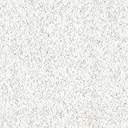 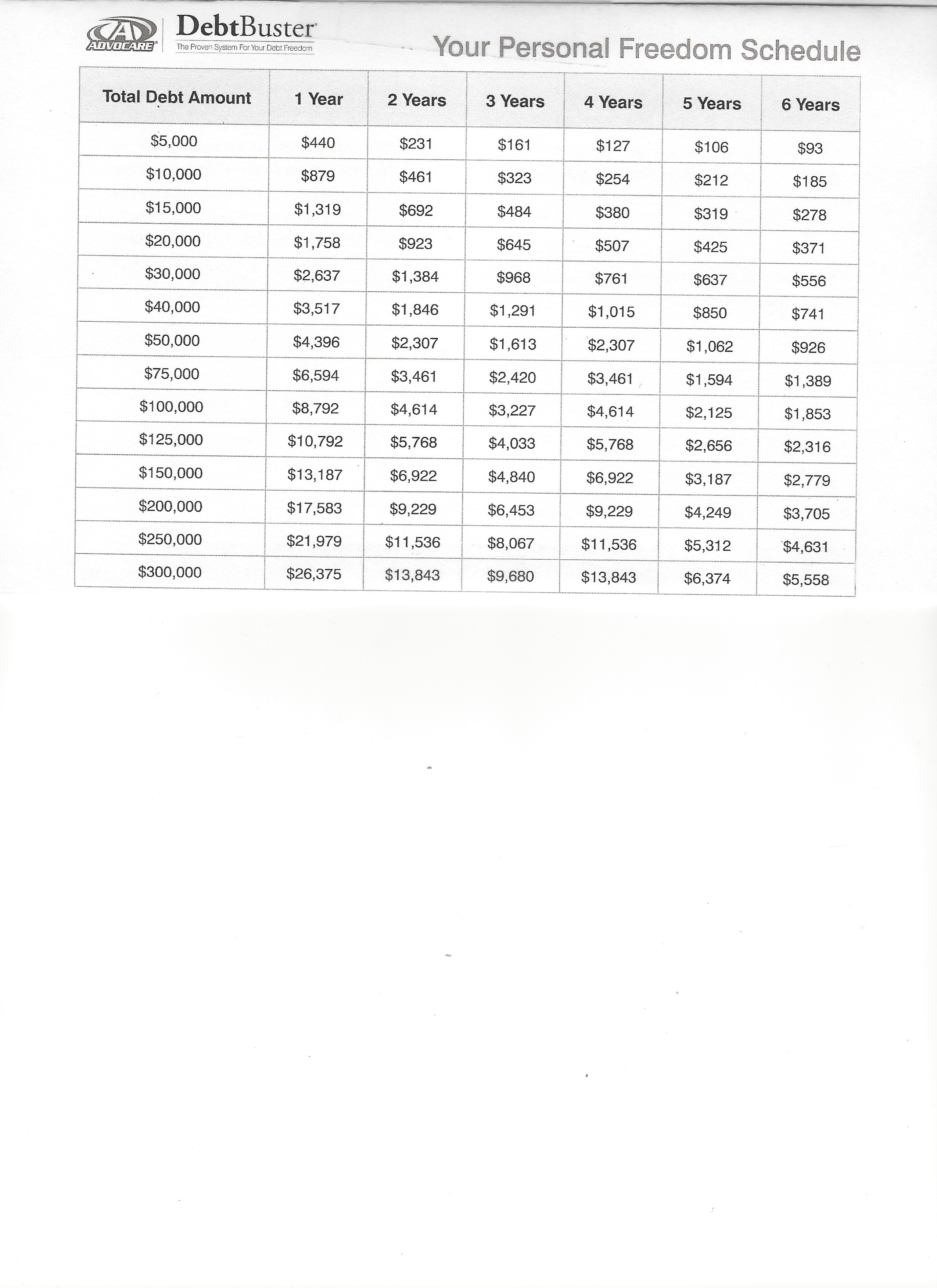 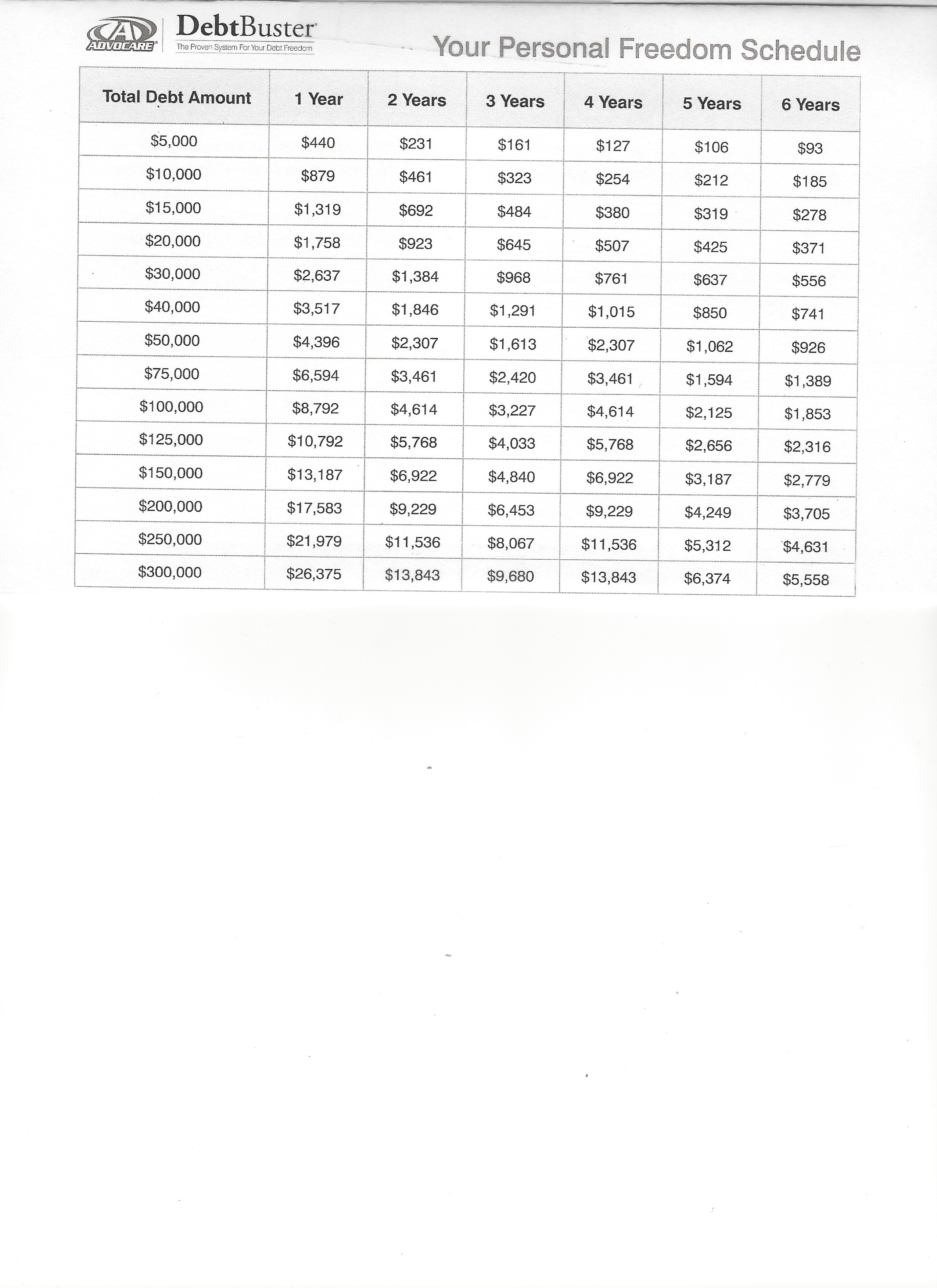 7 Supernatural blessings for giving to the poor (18)Proverbs 28:27 (KJV)   He that giveth unto the poor shall not lack: but he that hideth his eyes shall have many a curse.Psalm 41:1-3 (NKJV)   Blessed is he who considers the poor; The Lord will deliver him in time of trouble. 2 The Lord will preserve him and keep him alive, And he will be blessed on the earth; You will not deliver him to the will of his enemies. 3 The Lord will strengthen him on his bed of illness; You will sustain him on his sickbed.Psalms 41:1-3 1. Delivers him in time of trouble2. Preserve him3. Keep him alive4. Blessed on the earth5. Will not deliver him to the will of enemies6. Strengthen him when he is sick7. Will make him well / heal himWho would you like to give to? ___________________________________________________________________________________________________________________________________The Blessing (19)Deuteronomy 28:1-14 All these blessings. . . .Psalms 35: 27 – pleased in prosperity Joshua 1:1-9   I will give you success and you will prosperThere are 4 levels of storehouses. (19)The bag - Haggai 1:6 not enough                                                                        When your living from a bag because you think you are your source.                                                           Hording decreases what you have.                                                                                             Do you trust yourself more than God?                                                                               Judas carried a bag and when he thought the money was wasted decided to betray        Jesus in Matthew 26:6-16 for thirty pieces of silver.The barrel – 1 Kings 17: 8-16- just enoughThe Lord had placed a blessing on the meal – it was just enough to feed them one more day, and then for one more day and then another until the famine was over. God does supply all our needs Philippians 4:19 so praise him for enough. The basket – John 6:5-12 more than enoughThe boys lunch feed approximately 20,000 and with 12 baskets left over. It was blessed and broken up to be a community feeding program. He was a conduit. The barn – Genesis 41:37-57 – exceeding abundantlyJoseph proved his integrity and during a famine in the land he was given the keys to the barn and sent corn from Egypt to feed the whole world.                                  Isaiah 58:9-14 - restoration   The rich man dreamed of building a bigger barn for himself but he had the bag mentality and died. Luke 12:16-21We can dream to be a barn financially and spirituality – feed the world. If we are faithful with little He will trust us with a lot. Our greatest days are in front of us. Line up with Him and God will command THE BLESSING on our lives. How are you holding your money ? _____________________________________  What are dreaming of ? _______________________________________________Tithing (20)Hebrews 6:13-20 like MelchizedekHebrews 7:1-28 Melchizedek High PriestGenesis 14:1-2, 11-23 Abraham and MelchizedekRomans 7:12 the law is holyMatthew 22:15-21 Caesars and GodsMatthew 23:23 you should tithe plus doMalachi 3:6-14 blessed for tithingLeviticus 27:30, 32 it is the LordsProverbs 3:9-10 honor with your substanceDeuteronomy 12:19 do not neglect the LevitesNumbers 18:21 Levites paid with the titheNehemiah 10:35-39 the first fruitsNehemiah 12:44-47 the people took joy in the priest and LevitesNehemiah 13:10-12 leaders confronted1 Corinthians 9:1- 17 the minister should be provided for1 Timothy 5:17 double honorRomans 15:27 obligated to shareGalatians 6:6 give to the instructorEzekiel 44: 28-30 the Levite portionOfferings (21)I Peter 2:5 we are priesthood (priest make sacrifices)Genesis 4:1-7 Cain and Abel’s offerings1 John 3:12 Cain was wickedMalachi 1:6-14 offerings of contemptHebrews 11:4 faith and righteousnessActs 4:36-37 Barnabas sold land and gaveActs 5:1-10 Ananias and Sapphira lied and diedHebrews 11:6 without faith impossible to please GodMatthew 19:16-22 Rich young ruler  revealed his heartPrecious Seed (21)Mark 10:28-30 increases of 30, 60, and 90 with persecutionPhilippians 4:14-18 a sweet smelling sacrificeGenesis 8:15-22 Noah’s offering after leaving the arkJames 4:17 when you know to do good and don’t2 Samuel 24:18-25 my offering should cost meFreewill offerings (21)Leviticus (4 levels of offering due to financial condition- bull, lamb, dove, flour)Exodus 24:9-13 Moses and others see GodExodus 25: 1-9 God said to bring an offeringExodus 35:21-29 the people brought offeringsExodus 36:2-7 Stop! We have enough!2 Corinthians 8:1-24 the poor send help2 Corinthians 9:7-8 enough and plenty to share The Holy Portion (21)Malachi 3:6-12 you have robed meActs 4:34 no one in needGenesis 14:18-20 Abraham and MelchizedekGenesis 28:10-22 Jacob promised to titheLeviticus 27:30 the tenth is God’s and is holyLuke 20:22-25 give to God what is God’sHebrews 6:20 Jesus like MelchizedekHebrews 8:1-6 Jesus our High PriestLuke 11:39-42 love and give1 Peter 5:1-3 cast care on himDeuteronomy 14:22-29 the titheDeuteronomy 26:10-15 who and when the tithe goes to1 Corinthians 16:1-4 have your money readyThe Holy Portion (21) continuedHebrews 8:10 laws in mindNehemiah 10:37-39 first fruitsNehemiah12:44 the people look joy in the priest and LevitesNehemiah 13:10-12 leaders confronted2 Chronicles 31:2-21 enough and plenty to spareThe Honor offerings (21)Proverbs 3:5- 9 honor the Lord with your wealthActs 23:1-5 Paul and the High Priest1 John 2:6 live like JesusMatthew 15:3-6 honor your father and mother2 Samuel 23:8-17 David’s mighty menFirst fruits (21)Genesis 4:1-4 first born of his flockExodus 23:16-19 the harvestExodus 13:1-2 the first offspring1 Kings 17:13 make mine firstEzekiel 44:28-30 the Levite portionExodus 22:1-9  restitutionExodus 34:19 the first bornLeviticus 23:9-14 at harvestRomans 11:16 offering is holy, all is holy1 Corinthians 15:20-22 first fruit of resurrection and lifeMatthew 6:33 seek the kingdom of God firstEphesians 4:25-29 work and give2 Timothy 2:3-6 fruit of labor1 Corinthians 9:1-17 providing for the ministryAlms (21)Matthew 6:1-4 do it without publicity1 Corinthians 11:20-22 disgrace God’s churchExodus 23:10-11 the poor reap of the harvestLuke 14:16-24 invite the poorActs 2:44-47 sold things and shared Acts 6:1-4 distribution of food James 1:27 caring without corruption2 Thessalonians 3:10-13 if you don’t work- don’t eatActs 4:34 no one lackedAcceptable offerings (21)2 Corinthians 8:1-5 given generouslyPsalms 66:18 sin – unaccepted offeringProverbs 21:27 detestable sacrificesMatthew 5:23-24 reconcile and then offer your giftMalachi 1:6 offering of contemptGenesis 4:1-5 Cain and AbelMalachi 2:13-16 broken vows1 Peter 3:7 prayers not hinderedPsalms 20:1-9 prayer of David_______________________________________________How? or Where?  (22)In Matthew, Mark, Luke & John there are 37 miracles Jesus preformed plus his birth and resurrection. My response in the middle of my need positions me for abundance.  (22)Jesus feed 5,000 men plus women and children (15,000-20,000) Jesus asked Philip where (Where will we eat at?) and Philip asked Him how (How will you provide when you don’t have it yourself?)  Your provision is being prepared (the boy’s mom) Provision comes one step at a time: need, where, how, hunt, bring, organize, bless, brake, distribute, eat, and gather. Keep your eyes on the source. Like kids with a restaurant menu, when we are buying we have a scarcity mentality, but we are with THE father we can get what we want.  We need to be in position for more- more than you can imagine.Hebrews 2:7-8 lower than angelsGenesis 1:26 make man in our image1 Peter 5:8 sound mindLuke 4:5-7 Satan tempting to give the kingdoms: authority, legal, splendor, and          wealth) Genesis 3 – because of you the earth is cursedGenesis 4:1-5 Able and Cain gave offerings to the LordGenesis 14:18-20 Abraham and Melchizedek/ Moses laws were not in effectMatthew 4:1 The Holy Spirit led Jesus to be temptedJames 1:2-3 Test of faith brings perseveranceWhen you give the 1st portion to God it gives Him permission to provide (22)Malachi 3 most people look at this as a bill required but it is for your best interest. When you are under a curse God couldn’t do it but we are blessed under covenant and He is giving you access from Heaven and preventing pests from destroying it. Deuteronomy 28:1-14 blessings1 Corinthians 13:3 give away profits nothing if outside of love Seven Steps to Your Destiny (23)1) Thoughts – as a man thinks   2) Words – out of the abundance of the heart the mouth speaks   3) Decisions – make a decision!   4) Actions – you have to do something.  When we advise people, we must tell them #1-4. They can’t start at #4.5) Habits – links to your character. If you have bad habits you’re not valuing the                  other person. You consider what you are doing is more important than your wife,     kids, co-workers, etc. 6) character- personality,  moral fiber, and temperament       7) destiny – what you were created for.Satan will strike again (24)Exodus 14 You hear God but then you let your feelings and previous baggage get you down. Be teachable and walk in love. Please the Lord and stick to the vision – if not- you’ll lose it. Be aware of your emotions and deal with what you’re not dealing with.Steps to Release the Kingdom into your life (25)1. What do you have that God can work with? 2 Kings 4:1-72. Make sure your in faith. Hebrews 11:13. Confess over what you have and release it in faith.  Romans 10:104.  Get the plan from God. John 6:5-13, Matthew 17:27, Mark 6:39-415. Act quickly.  Luke 8:43-44Based on teaching from the following:(1) The Money Challenge by Art Rainer (book)  (2) 30-60 Hundredfold by John Avanzini (book)(3) War On Debt by John Avanzini (book)(4) Powerful Principles on Increase by John Avanzini (book)(5) It’s Not Working Bro. John by John Avanzini (book)(6) Stolen Property Returned by John Avanzini (book)(7) John Avanzini (website)(8) Paid in full: The world’s system of money exposed by Pastor Eric          Gonyon  (DVD)(9) 10 Financial Keys you need to Know by Gary Keesee (book)(10) Secrets of Millionaires That Might Surprise You - The secrets to being              rich may not be as mysterious as you think- by Wes Moss  March 15, 2017(11) Financial Revolution by Gary Keesee (CD)(12) Hidden by Gary Keesee (CD)(13)  Money Mysteries from the Master by Gary Keesee (CD)(14) 9 Laws of Acceleration by Gary Keesee (CD)(15) Accelerate by Gary Keesee (CD)(16) DebtBuster by AdvoCare  (booklet)(17) The debt snowball is originally taken from Davy Ramsey (18) 7 Supernatural Blessings from Psalms 41 by Jentezen Franklin        (an interview with Bobby and Sherry Barnett)                                                     (19) The Blessing – Experience the growing provision of God: Bag,           Barrel, Basket and Barn by Jentezen Franklin (CD)(20) Tithing Today by Keith Moore (CD)(21) The Offerings of the Lord by Keith Moore (CD)(22) How? or Where?  By Dr. Sam Chand (DVD)(23)  7 Steps to your Destiny by Dr. Sam Chand (DVD)   (24) Right Picture – More Power by Drenda Keesee (DVD)(25) Five Steps to Steps to Release the Kingdom Into Your Life  by Gary        Keesee. (DVD) 